Appendix AQ.2.State Agency Telephone Discussion Schedule Confirmation Email English OnlyDear <NAME>,Based on your availability, we have scheduled a follow-up call with you on:DATE:DAY:TIME:As a reminder, this call is to discuss the process to obtain the SNAP participant data for your State.  The information you provide will be used to develop a sampling frame and select the sample of SNAP participants.  Selected SNAP participants will be invited to complete a survey to evaluate the effect of Food Insecurity Nutrition Incentives on their fruit and vegetable purchase and consumption behaviors.At the scheduled time, please dial-in to the conference line:DIAL IN: 800-531-4204PASSCODE: XXXX XXX#We look forward to speaking with you soon.Best,PROJECT DIRECTOR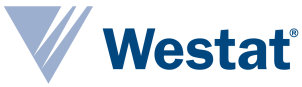 